SO BIN ICH!___________________________________________________________________________➫ Verbinde mit einem Pfeil!	tierlieb								curieux	neugierig							actif	aktiv								sociable	faul								courageux	mutig								paresseuxschüchtern							timidegemein							rigolokontaktfreudig						fou d’animauxlustig								méchant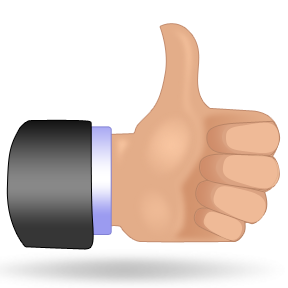 ➫ So bin ich!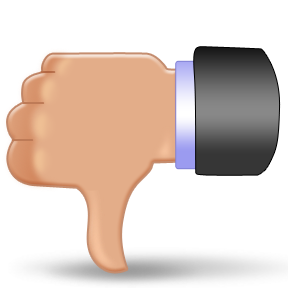 